STUDENT PROGRESS REPORT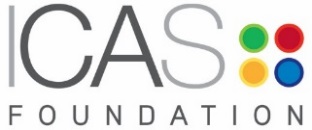 JANUARY 2022/ PTOCourse ResultsPlease also provide us with an official transcript of your exam results.  This could be an additional attachment or a screenshot of your university portal. Penultimate / Final Year StudentsHalf-Year Student Progress Report InformationYour progress report should provide us with information about your progress during semester 1 of the 2021-2022 academic year, with specific details to help us gain a good understanding of your experience over this time.  As detailed on your letter of conditions, this is a required report so you must return it on time.  Any delay in returning this report may affect payment of your bursary in early 2022.Please also let us know if any of your personal details have changed (in particular your bank account information, email or telephone number). Please return this report and your Semester 1 exam results to the ICAS Foundation by Friday 28 January 2022 to: enquiries@icasfoundation.org.ukThe ICAS Foundation may request your permission to use quotes from your report in its marketing and promotional materials. Student NameReport DateUniversityCourse TitleHighlights of Semester 1, including courses you enjoyed or any relevant online career events attendedHighlights of Semester 1, including courses you enjoyed or any relevant online career events attendedHighlights of Semester 1, including courses you enjoyed or any relevant online career events attendedHighlights of Semester 1, including courses you enjoyed or any relevant online career events attendedHow have you used the ICAS Foundation bursary in Semester 1? (Please provide specific examples and include spending on general living costs)How have you used the ICAS Foundation bursary in Semester 1? (Please provide specific examples and include spending on general living costs)How have you used the ICAS Foundation bursary in Semester 1? (Please provide specific examples and include spending on general living costs)How have you used the ICAS Foundation bursary in Semester 1? (Please provide specific examples and include spending on general living costs)What personal or academic challenges have impacted on your studies, including the impact of COVID-19?  What additional support have you taken up from your university to overcome these challenges?What personal or academic challenges have impacted on your studies, including the impact of COVID-19?  What additional support have you taken up from your university to overcome these challenges?What personal or academic challenges have impacted on your studies, including the impact of COVID-19?  What additional support have you taken up from your university to overcome these challenges?What personal or academic challenges have impacted on your studies, including the impact of COVID-19?  What additional support have you taken up from your university to overcome these challenges?If you have been allocated a mentor, please provide us with some feedback on your experienceIf you have been allocated a mentor, please provide us with some feedback on your experienceIf you have been allocated a mentor, please provide us with some feedback on your experienceIf you have been allocated a mentor, please provide us with some feedback on your experienceDate of Last Mentor MeetingDate of Next Mentor MeetingAre there any changes to your personal circumstances of which you have not yet informed us? (e.g. substantial change to parental / guardian income or your personal income)YesNoIf yes, please provide detailsIf yes, please provide detailsIf yes, please provide detailsIf yes, please provide detailsIf yes, please provide detailsClass TitleAssessment Method(s)ResultsExample: Finance 1Class Test / Essay / Exam62% / 71% / To Be ConfirmedIf your exam results have not yet been released, please let us know when they are scheduledDD / MM / YYYYPlease provide any additional feedback herePlease provide us with a current update on your 2022 internship / graduate role applications or other future plans (for example, what applications have you submitted, have you accepted an internship / job offer)